The Challenge: StepActivities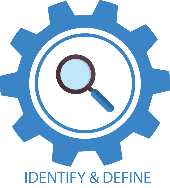 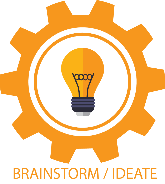 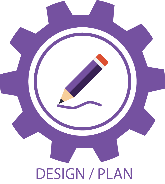 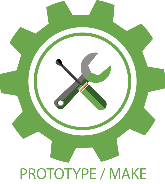 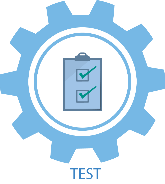 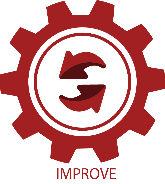 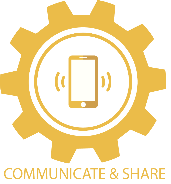 